 Regulamin Powiatowego Logopedycznego Konkursu Plastycznego  "Cyberprzestrzeń  rywalem przyjaźni".1. Temat konkursu: "Cyberprzestrzeń  rywalem przyjaźni".2. Organizatorem konkursu jest Poradnia Psychologiczno -Pedagogiczna w  Żaganiu,                    ul. Śląska 1.3. Czas trwania konkursu od 04.03.2019r.  do 04.04.2019 r. 4. Konkurs adresowany jest do dzieci w kategorii:                                                                        I –grupa przedszkolna(”0”);II – kl. I III– kl. II.IV –kl. III5. Celem konkursu jest: rozbudzanie twórczości plastycznej i językowej dzieci, szczególnie tych z trudnościami w mówieniu, rozwijanie własnej wyobraźni, ćwiczenie sprawności manualnej, wzbogacanie warsztatu plastycznego, prezentowanie różnorodnych form i technik plastycznych. 6. Na konkurs należy nadesłać pracę ilustrującą wady samotnego  korzystania z Internetu, gadżetów elektronicznych a zalety prowadzenia dialogu, spędzania wspólnego czasu  z rówieśnikami,  przyjaciółmi. 7. Format pracy: A4 Technika dowolna. 8. Każda praca musi być zaopatrzona z tyłu metryczką. Metryczka powinna zawierać (litery drukowane):  nazwa konkursu,  imię i nazwisko dziecka,  wiek, klasa,   numer kategorii,  nazwę placówki, do której uczęszcza dziecko,  imię i nazwisko opiekuna dziecka,  telefon kontaktowy do opiekuna,  adres e-mail opiekuna.9. Na konkurs może zgłosić dziecko osoba dorosła (rodzic, opiekun, nauczyciel, logopeda, itd.). 10. Prace powinny być wykonywane przez uczestników samodzielnie. 11. Prace należy dostarczyć lub przesłać na adres organizatora: Poradnia Psychologiczno -Pedagogiczna     w  Żaganiu, ul. Śląska 1  12. Komisja konkursowa wybierze najciekawsze prace. Od decyzji komisji nie ma odwołania. Wyłonienie zwycięzcy i ogłoszenie wyników nastąpi w ciągu 2 tygodni od ukończenia konkursu. Lista zwycięzców zostanie ogłoszona na stronie Poradni Psychologiczno -Pedagogicznej. Nagrody i dyplomy dla laureatów zostaną wręczone w Sali Narad Poradni Psychologiczno-Pedagogicznej .13. Po zakończeniu konkursu prace nie będą odsyłane do uczestników i przechodzą na własność organizatora. 14. Organizator zastrzega sobie prawo do publikowania i reprodukowania prac konkursowych bez wypłacania honorariów autorskich. 15. Przewidujemy atrakcyjne nagrody dla laureatów.  16. Biorąc udział w konkursie uczestnik potwierdza, że wyraża zgodę na wszystkie zasady zawarte w Regulaminie. 17. Regulamin może być w każdej chwili zmieniony przez Organizatora.   18.Opiekun konkursu: Anna Rogala – Krakowska 782-678-055                                          Poradnia Psychologiczno – Pedagogiczna w Żaganiu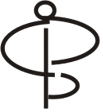                                                                                68-100 Żagańul. Śląska 1tel. (68) 477-29-00   fax (68) 477-29-00e-mail pppzagan@wp.plPowiatowy Logopedyczny Konkursu Plastyczny  "Cyberprzestrzeń  rywalem przyjaźni".                                       2019